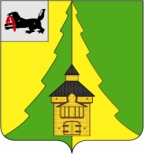 Российская ФедерацияИркутская областьНижнеилимский муниципальный районАДМИНИСТРАЦИЯ____________________________________________________________ПОСТАНОВЛЕНИЕ От «23» августа 2018г.  № 768 г. Железногорск-Илимский«О поощрении Благодарственным письмом мэра Нижнеилимского муниципального района»Рассмотрев материалы, представленные отделом по культуре, спорту и делам молодежи администрации Нижнеилимского муниципального района, отделом организационной работы и социальной политики администрации Нижнеилимского муниципального района, в соответствии с Постановлением мэра Нижнеилимского муниципального района № 1169 от 27.12.2016г. «Об утверждении Положения о Благодарственном письме мэра Нижнеилимского муниципального района», администрация Нижнеилимского  муниципального  района	ПОСТАНОВЛЯЕТ:1. Поощрить Благодарственным письмом  мэра  Нижнеилимского муниципального района:1.1. «За добросовестный труд, активную жизненную позицию, воспитание подрастающего поколения, сохранение и развитие самодеятельного народного творчества в сфере культуры в муниципальном образовании «Нижнеилимский район» и в связи с 15-летием творческого хореографического коллектива «Ритм»:- Солобутину Ирину Романовну – руководителя хореографического коллектива «Ритм» МКУК «Культурно-досуговый центр «Колос».2. Данное постановление подлежит официальному опубликованию в периодическом печатном издании "Вестник Думы и администрации Нижнеилимского муниципального района" и размещению на официальном информационном сайте муниципального образования «Нижнеилимский район».3. Контроль   за  исполнением  настоящего  постановления  возложить на заместителя мэра района по социальной политике Т.К. Пирогову.И.о. мэра   района	                                              В.В. ЦвейгартРассылка: дело-2; ОКСДМ; МКУК «КДЦ «Колос».А.И. Татаурова, 30691 